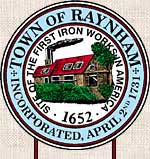 Members Present:	                                                  Staff Present:Mr. Bill Reynolds – Commissioner			Mr. Azu Etoniru - Conservation Consultant Mr. Kevin Moreira–Commissioner			Ms. Dawn Caradonna – Recording Secretary	 	Mr. William Campbell-Commissioner     	            Ms. Claudette Perry – Conservation AssistantAbsent:  Mr. Dave McRae – ChairmanArrived Late:  5:51pm – Mr. Azu EtoniruCalled to Order:Mr. Bill Reynolds called the meeting to order at 5:30pm and informed that all Conservation Commission meetings are recorded.All Public Hearings and Meetings heard by the Raynham Conservation Commission on this date held at the Raynham’s Veteran’s Memorial Town Hall, Donald L. McKinnon Meeting Room, 558 South Main Street, Raynham, MA are relative to filing and joint hearings and/or meetings underM.G.L Ch 131, Section 40, as amended, and the Town of Raynham Wetland Protection Bylaw.FORMALContinued Request for Amended Order of Conditions – 1000 New State Highway, SE 269-0934 Present was Mr. Dan Gagne, Beals & Thomas.  Mr. Etoniru was not present; therefore, Mr. Gagne requested the Public Hearing be postponed till later in the meeting.Motion:  Moved by Mr. Moreira and seconded by Mr. Reynolds to take out of order the agenda items until Mr. Etoniru is present.  Discussion:  None.  Vote: 4-0-0Notice of Intent – 1958 Broadway (project 1) SE269-1027Mr. Greg Driscoll, Driscoll Engineering was present and discussed the basin size, crossing easement and drainage. Calculations are included for the stormwater from the driveway.  Mr. Etoniru would like to see the decision from the Planning Board for conditions before moving forward with conditions from Conservation.Mr. Driscoll requested the Commission to close the Public Hearing.Motion:  Moved by Mr. Moreira and seconded by Mr. Campbell to close the Notice of Intent – 1958 Broadway (project 1), SE 269-1027.  Discussion:  None.   Vote:  3-0-0Continued Notice of Intent – 1958 Broadway (project 2) SE269-1028Present was Mr.  Mike Wortzbar, applicant and Mr. Todd Morey, Beals Associates.  The proposed project is for two logistic warehouses. The project received comments from the Planning Board Consultant and is working through the items.  Readings from the monitoring wells have been received with one at 1/10.  With the results of the readings, a redesign of the surface swale was done to include a sediment forebay 36” perforated pipes installed four feet over ground water.  This will be a visible basin rather than what was previously designed.  Another minor change was on the system located at the other end of project.   The Planning Board consultant suggested rip rap in the area and the design will maintain the 25 foot no touch.  The new proposed design will have no impact to conservation.  Mr. Etoniru informed that the number of readings is not adequate, he would like to see the monitoring well readings continued, and he would also like to conduct a site visit.Mr. Morey informed that the continued monitoring could be a part of the Order of Conditions and there is a proposed maintenance program with semiannual reports.  Present was Ms. Kathy Romeira, Prospect Hill Street.  All residents on Prospect Hill have private wells and asked that they be mindful when proposing anything across the railroad bed.Mr. Etoniru requested the construction detail for the swale.Mr. Morey requested the Public Hearing be continued for additional readings of the monitoring well, site visit by Mr. Etoniru and a review of detailed plan for the swale. Motion:  Moved by Mr. Campbell and seconded by Mr. Moreira to continue the Notice of Intent – 1958 Broadway (project 2), SE 269-1028 until April 6, 2022 at 5:30pm.  Discussion:  None.   Vote:  3-0-05:52pm -Mr. Etoniru arrivedMotion:  Moved by Mr. Moreira and seconded by Mr. Campbell to revert to the original agenda and continue discussions on Request for Amended Order of Conditions – 1000 New State Highway, SE 269-0934.  Discussion:  None.     Vote:  3-0-0Continued Request for Amended Order of Conditions – 1000 New State Highway, SE 269-0934 Mr. Gagne informed that the Planning Boar closed their Public Hearing and the applicant is working through conditions with Nitsch Engineering.  There is no stormwater impacts and presently no outstanding items from the Conservation Commission.Mr. Etoniru informed that the plans state that this is for permit purposes.  For the Order of Conditions, the plans will need to be revised with the wording “for permit” changed.Mr. Gagne requested the Public Hearing to be closed.Motion:  Moved by Mr. Moreira and seconded by Mr. Campbell to close the Public Hearing for a request for Amended Order of Conditions – 1000 New State Highway, SE 269-0934.  Discussion:  None.  Vote: 3-0-0Mr. Etoniru noted that this is an Amended Order of Conditions which does not extend the original date of Order of ConditionsRequest for Determination of Applicability – 72 Queens CircleMr. Campbell read the Public Hearing NoticeThe project is for the installation of a pool in existing lawn area.Mr. Jeffrey Scott, Crystal Clear Pools was present.Mr. Etoniru conducted a site visit and reviewed the proposal for an install of a swimming pool on existing lawn.  He informed that as part of the conditions, the Board will note no back wash of pool water.Motion:  Moved by Mr. Campbell and seconded by Mr. Moreira to approve a Negative 3 Determination of Applicability – 72 Queens Circle with standard pool conditions with use of a filter cartridge, no back washing allowed.  Discussion:  None.   Vote:  3-0-0Notice of Intent – 0 BroadwayMr. Campbell read the Public Hearing NoticeMr. Driscoll, PMP Associates was present and informed the Commission that the proposed construction is for a private garage with a driveway.  The entire site is approximately 29 acres.  The site does have wetlands located in the front portion of the property with existing ditch that connects to roadway with BVW.  The site has a total of two isolated wetlands.   The applicant is proposing to fill the wetlands in front of the property and replicate in rear.  There is a proposed culvert for drainage of neighboring property.  There is a proposed infiltration basin with double forebays as well as a retaining wall and rock wall along the driveway.  The proposed wetland fill area is approximately 3,000 sq. ft. and the proposed replication area will be 2:1 or approximately 6,000 sq. ft.Mr. Etoniru suggested scheduling a site visit.  He would like to see test pits and monitoring well.  The garage is designed with floor drains to discharge into the sewer.Members discussed no chemical use on pavement or salt.Mr. Scott O’Brian, 1414 Broadway was present representing his mother in law.  He stated that her yard has water and at sometimes up to one foot deep.  He asked if the project will have any affect to her property.  Mr. Driscoll explained how the installation of the retaining wall and drainage will help with the issue of water.Mr. Driscoll requested a continuance.Motion:  Moved by Mr. Moreira and seconded by Mr. Campbell to continue the request for a Notice of Intent – 0 Broadway until April 20, 2022 at 5:30pm.  Discussion:  None.   Vote:  3-0-0Request for Determination of Applicability – 107 BroadwayNo one present InformalCertificate of Compliance – 800 South Street East, SE269-0954Mr. Etoniru recommended approving.Motion:  Moved by Mr. Moreira and seconded by Mr. Campbell to issue the Certificate of Compliance, 800 South Street East, SE269-0954.  Discussion:  None.  Vote:  3-0-0 SAVE Program – Kathy RomeiraMs. Romeira was present to propose a project for this year’s SAVE Program.  She proposed to use the narrative PowerPoint video from last year’s project to present to groups around town, possibly the Senior Center and Middle School.Mr. Romeira will continue with his normal maintenance at Hewitt’s Pond.Members thanked both Mr. & Mrs. Romeira for their involvement in the Town.Motion:  Moved by Mr. Moreira and seconded by Mr. Campbell to approve the projects presented by Mr. & Mrs. Romeira for the SAVE Program.  Discussion:  None.  Vote:  3-0-0General BusinessAcceptance of Minutes – March 2, 2022Motion:  Moved by Mr. Moreira and seconded by Mr. Campbell to accept the Conservation Commission Minutes of March 2, 2022 as printed.  Discussion:  None.  Vote:  3-0-0 Correspondence The Commission received correspondence from the Planning Board on upcoming meetings.Upcoming projects coming before the Commission:  Taco Bell, Broadway and 40 Hill StreetThe Commission received correspondence from the Board of Appeals regarding a filing from Erin Berry for an in-law apartment.Bills The Commission approved and signed bills presented.Site Visit383 Richmond Street – Certificate of Compliance was given after two growing years.  The Order of Conditions states that no additional work to be performed because the driveway is already located in the wetlands.  Mr. Reynolds spoke to the applicant for the project at 77 Broadway.  He requested the use of straw wattles rather than hay bales.  Mr. Reynolds approved on site.DID ANYONE RECUSE HIMSELF OR HERSELF, OR LEAVE EARLY; IF SO, FOR WHAT HEARING:  NOADJOURNMENTMr. Reynolds asked for a motion to adjourn.Motion:  Moved by Mr. Moreira and seconded by Mr. Campbell to adjourn from the Conservation Commission Meeting of March 16, 2022 at 6:40pm with no business to be conducted afterwards.  Vote: 3-0-0Respectfully submitted,Dawn CaradonnaRecording SecretaryNext Scheduled MeetingApril 6, 2022 @ 5:30pm